26.03Тема: Тригонометрические функции числового аргумента, знаки их значенийПрочитать теоретический материал.Разобрать и записать в тетрадь решения примеров 1-4 Самостоятельно в тетради выполнить два теста (выбрать один правильный ответ). Все необходимые вычисления выполняем в тетради и затем оформляем таблицу для каждого теста.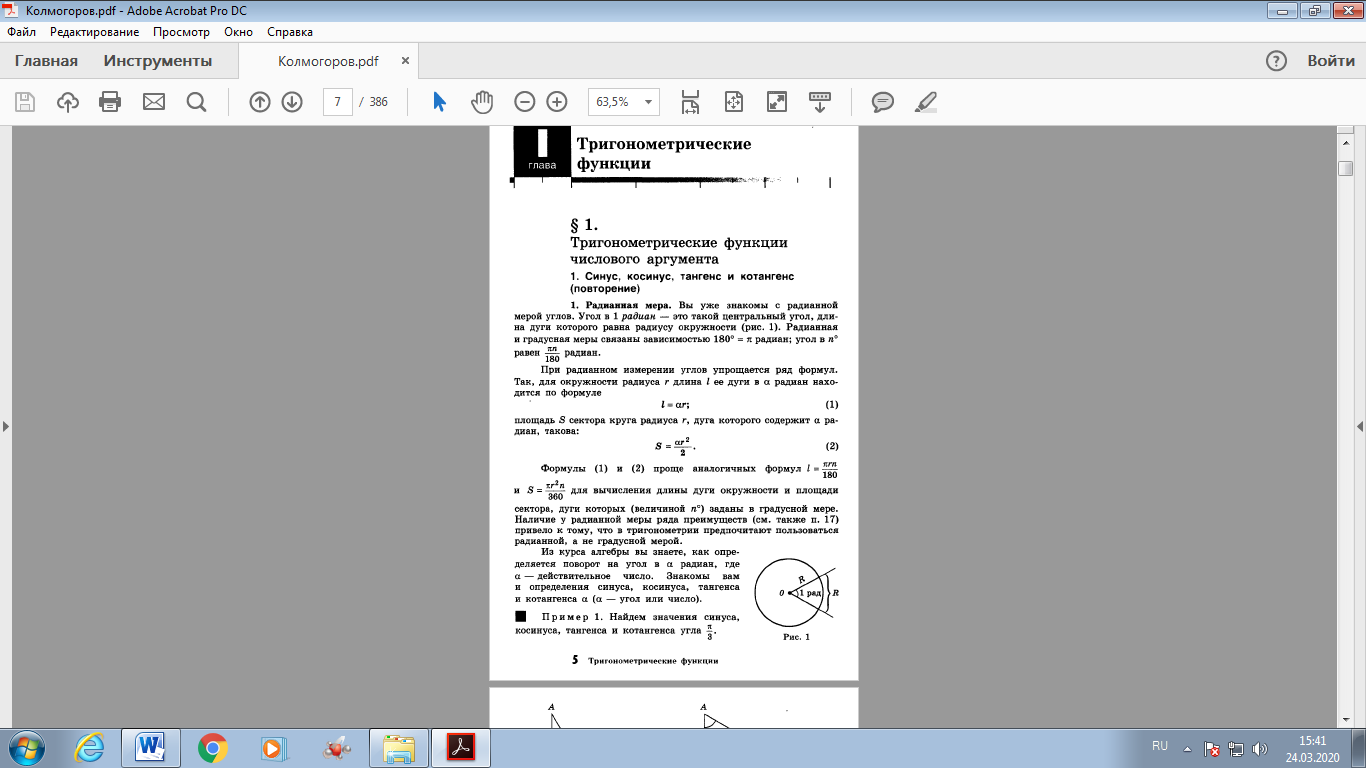 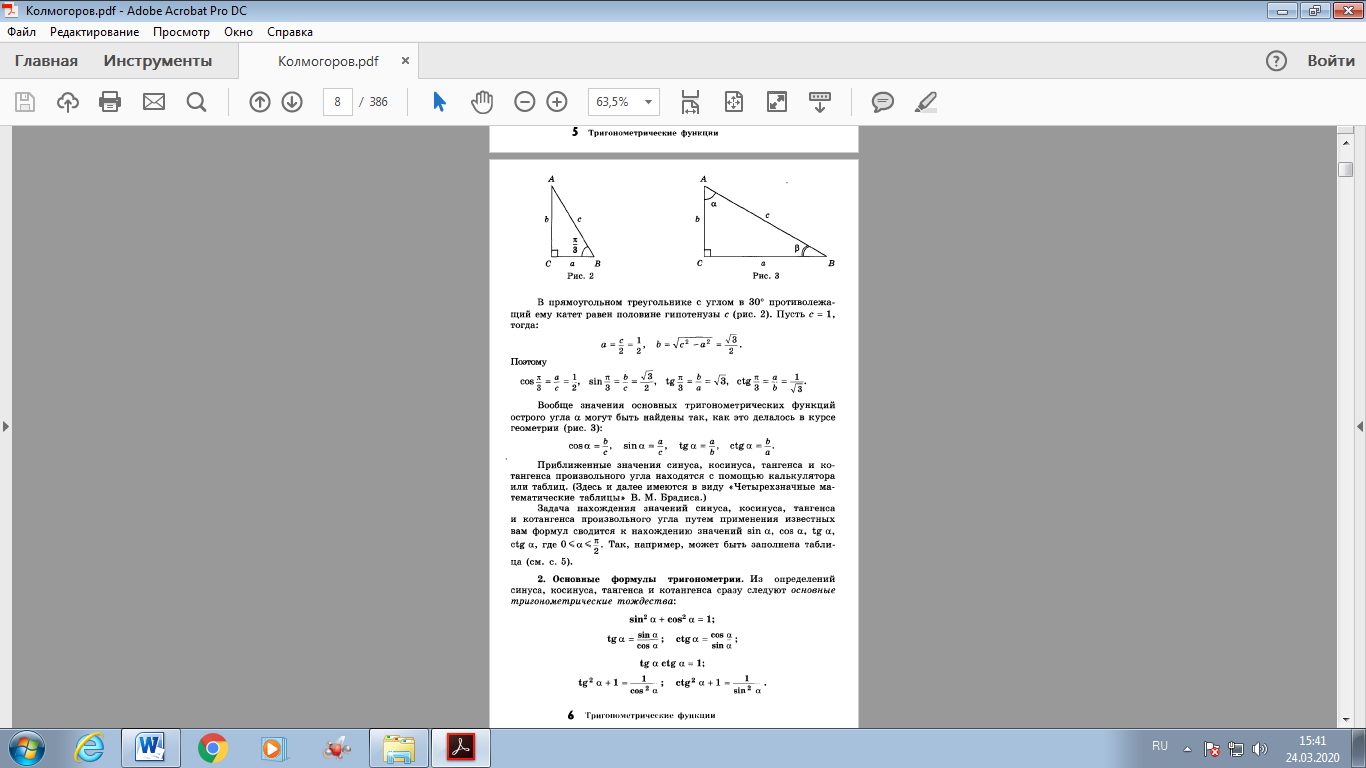 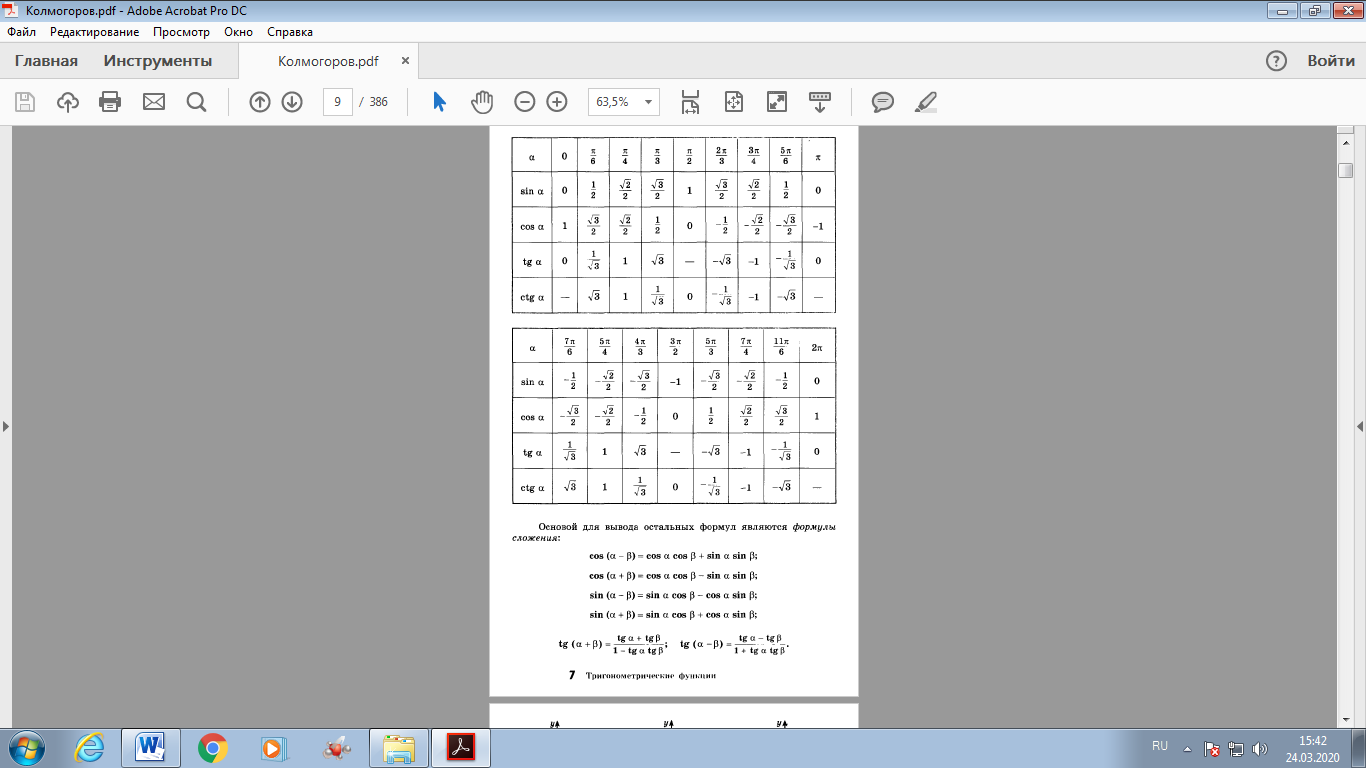 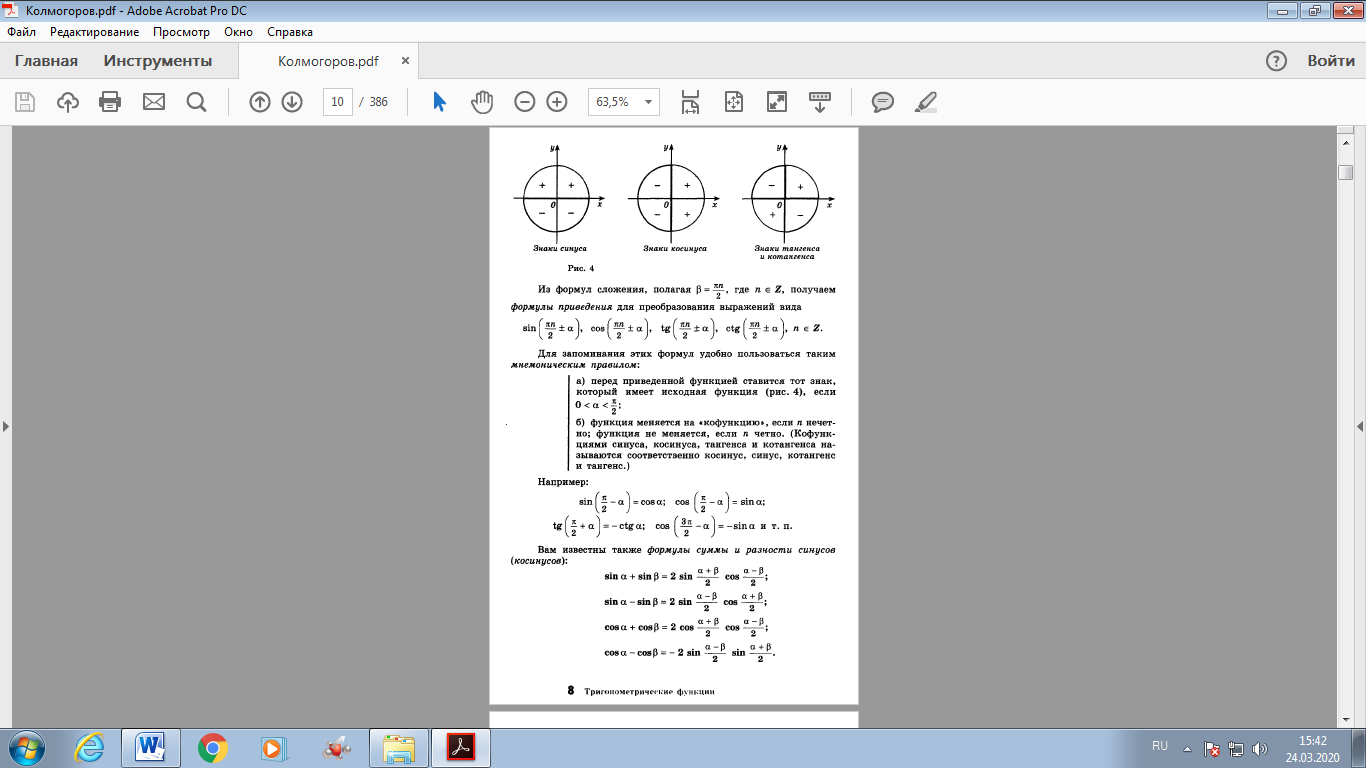 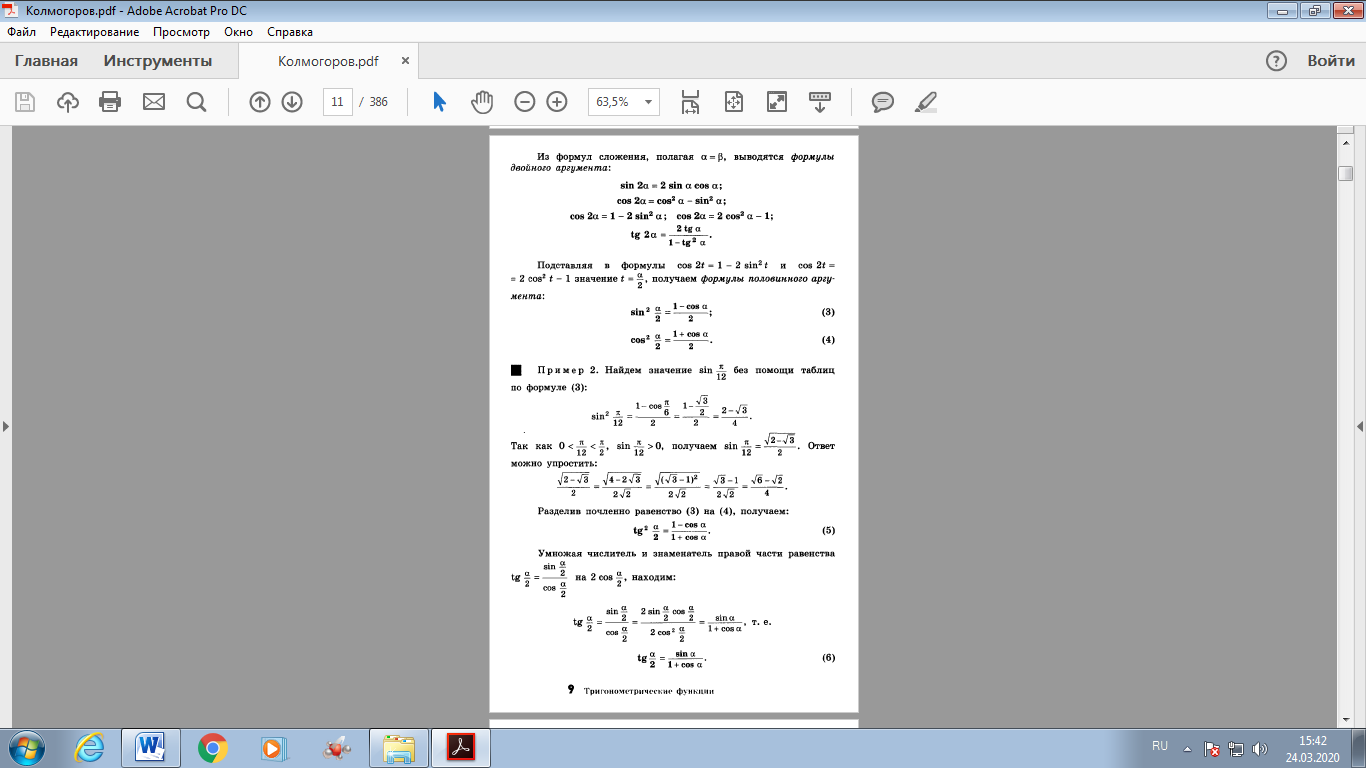 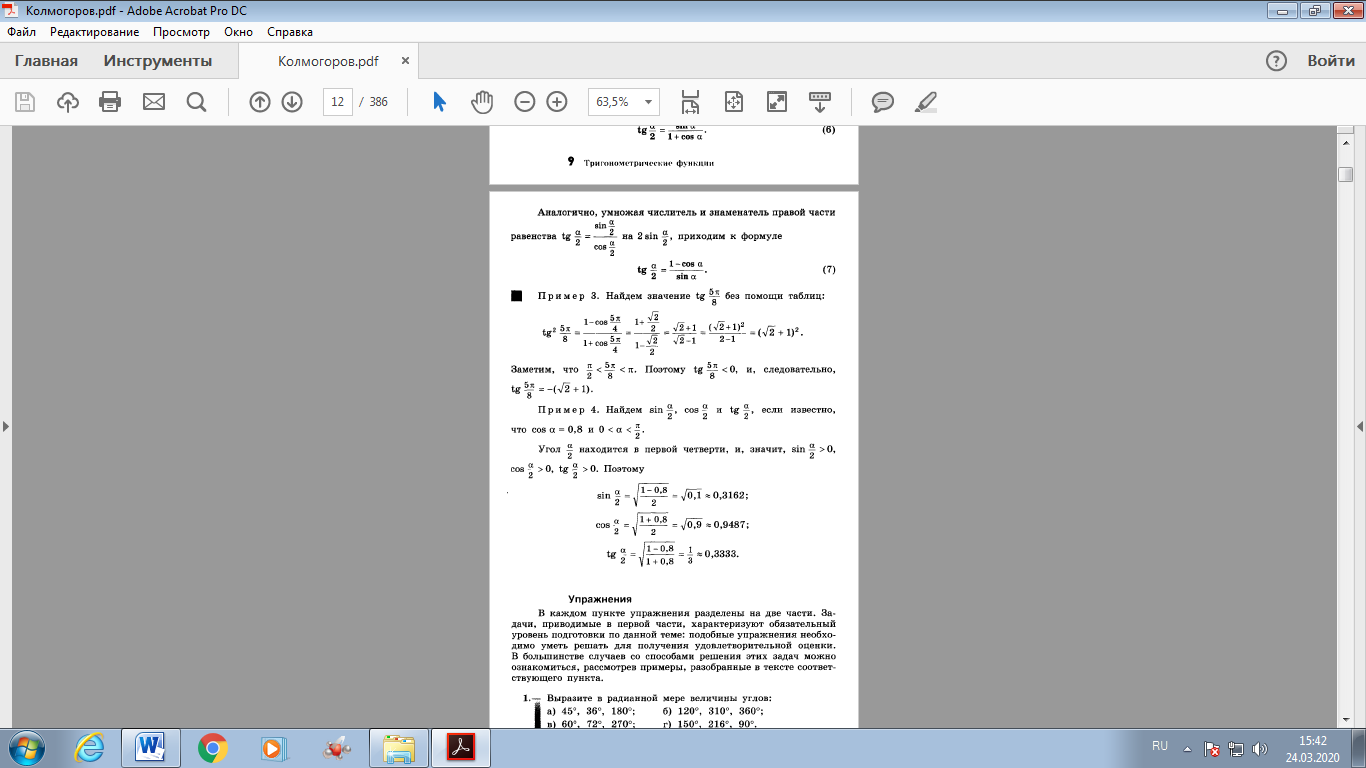 Тест 1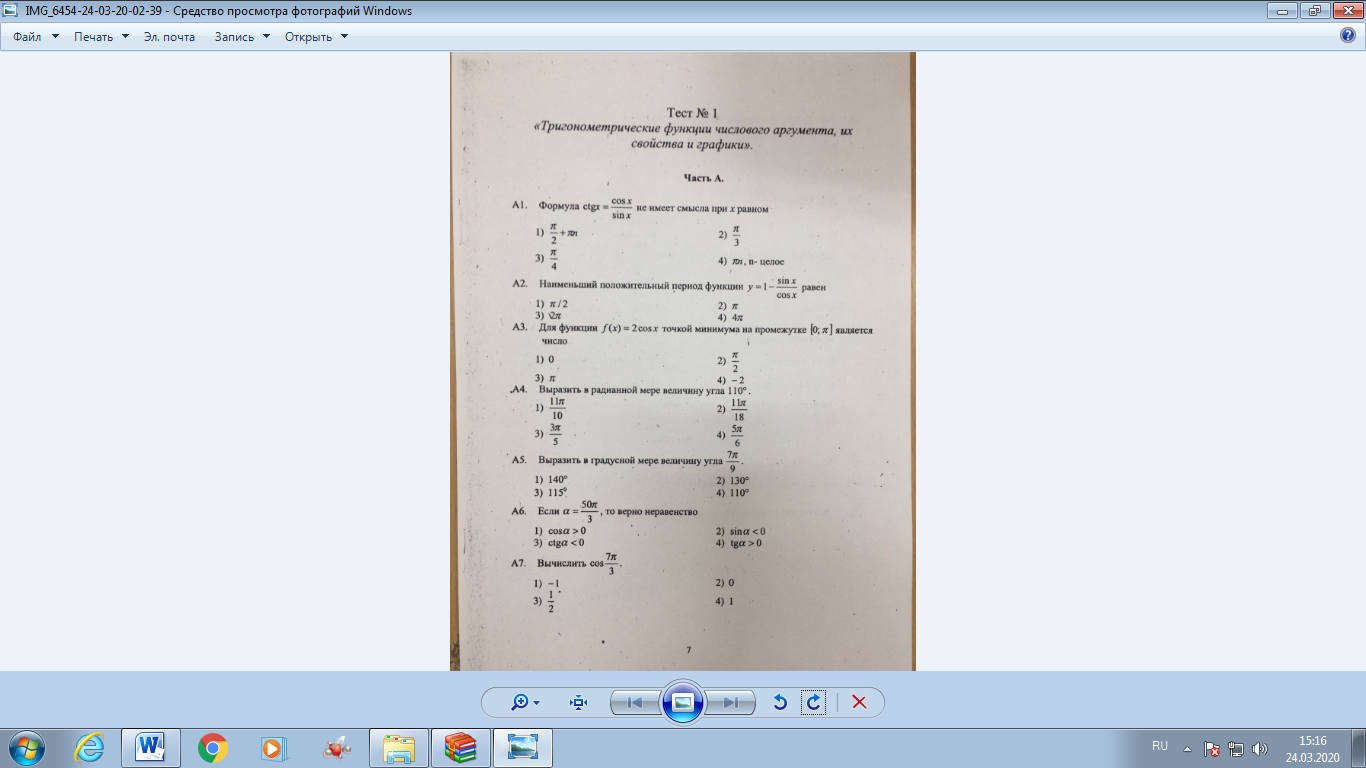 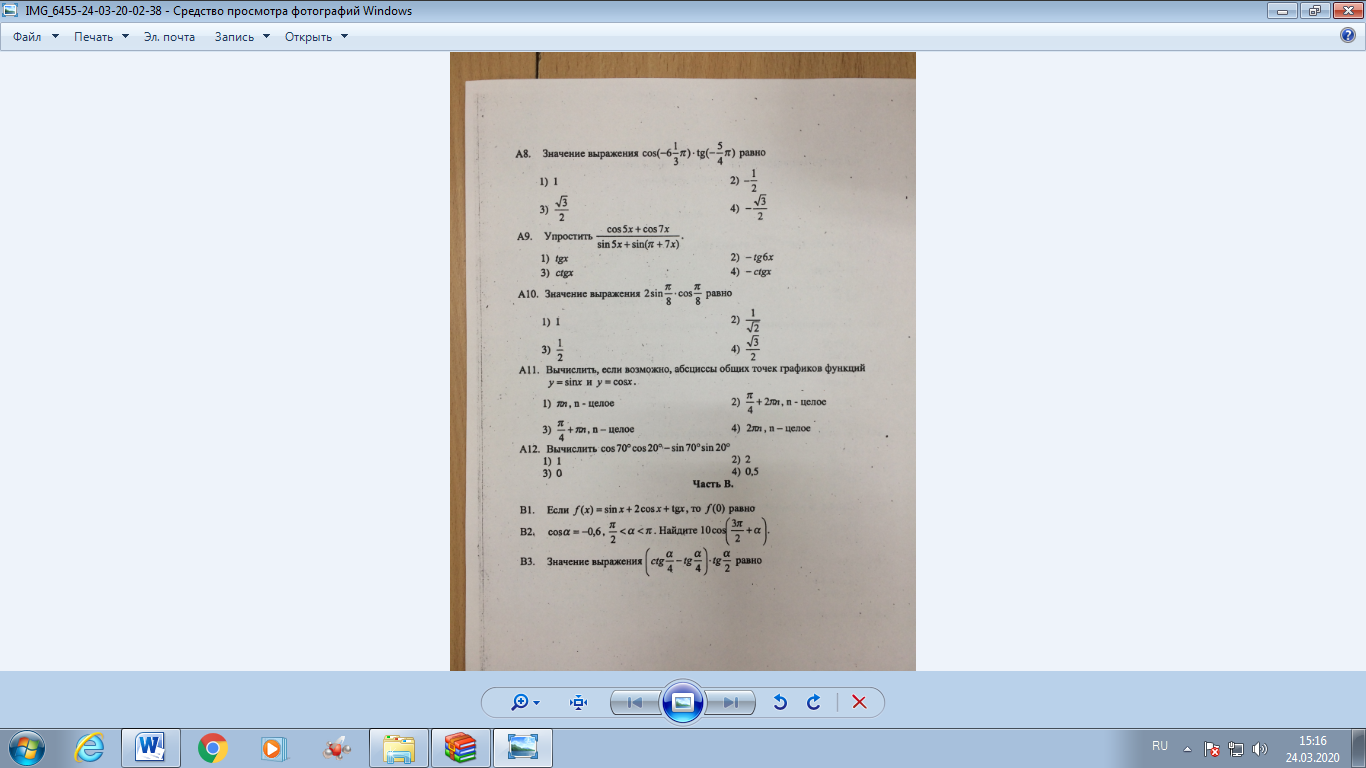 Тест 2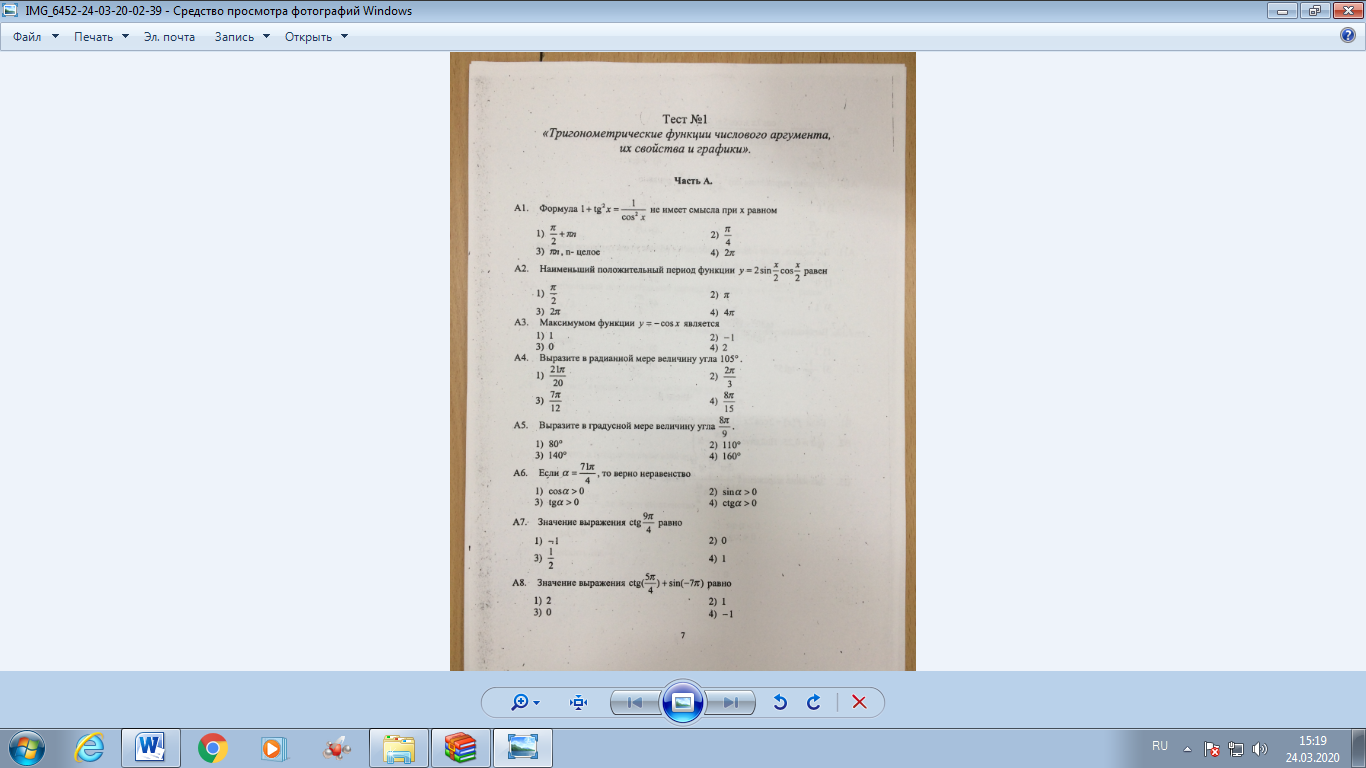 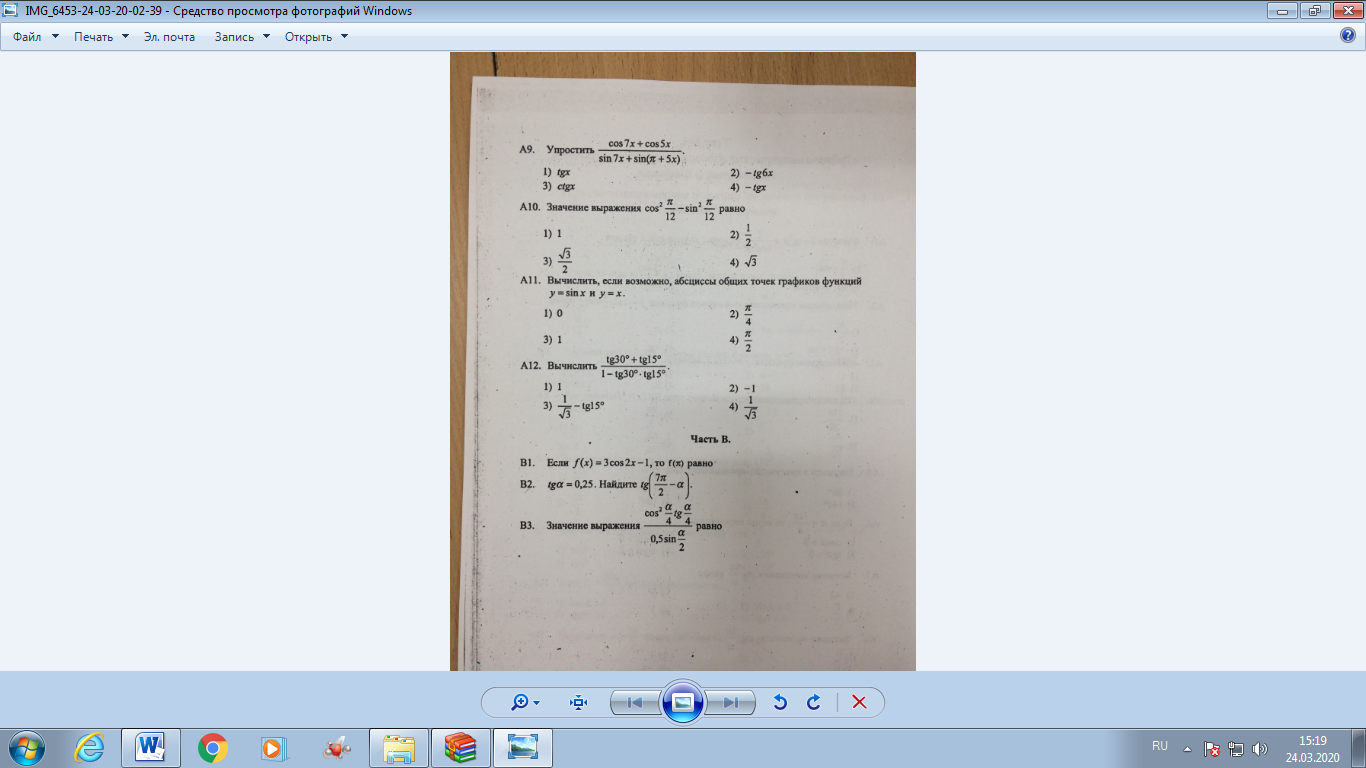 Номер заданияНомер правильного ответа